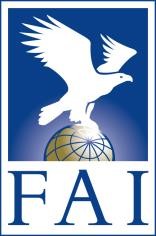 Tehničke i praktične preporuke vezane za povratak na normalne aktivnosti vazduhoplovnih sportova 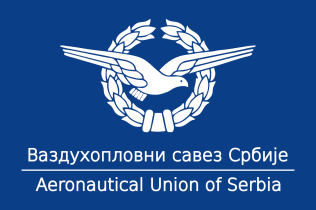 Covid-19FAI Međunarodna medicinska komisija (CIMP) 
Napomena: Dokument objavljen od strane Međunarodne vazduhoplovne federacije. https://www.fai.org/news/fai-recommendations-air-sports-operations-during-covid-19-pandemicPrevod izvršen od strane Vazduhoplovnog saveza Srbije. SADRŽAJ1	UVOD U PREPORUKE FAI-CIMP ORGANIZACIJE	32	OPŠTE PREPORUKE	42.1	Preporuke za sve letačke aktivnosti2.2	Preporuke za teren	43	POSEBNE PREPORUKE ZA POJEDINAČNE VAZDUHOPLOVNE SPORTOVE	53.1	Balonarstvo	53.2	Zmajarstvo	53.3	Opšta avijacija/akrobatsko letenje/motorni avioni/istorijska avijacija/ultralako letenje	63.4	Vazduhoplovno modelarstvo	73.5	Padobranstvo	73.6	Paramotorno letenje	83.7	Paraglajding	83.8	Jedriličarstvo	94	KORISNI LINKOVI	95	ZA DALJA PITANJA	9UVOD U PREPORUKE FAI-CIMP ORGANIZACIJE
Cilj ovih preporuka je da smanje šansu obolevanja od Kovida-19 i spreče širenje virusa. Ove preporuke ne znače nužno da će onemogućiti dalje širenje virusa korona ili da se pojedinac ne može zaraziti virusom. Čak i ako se strogo primenjuju, postoji mogućnost unakrsne kontaminacije. Da biste onemogućili bilo kakvu kontaminaciju, jedino važi strog karantin.Preuzimanje odgovornosti je najbitnija stavka.Kod zaražene osobe virus je prisutan u telesnim tečnostima, posebno u tečnostima u području nosa i grla. Međutim, može se izlučiti i u stolici ili pri izdisanju. Ruke predstavljaju bitnu rutu za širenje virusa.Dobro je poznato da se čestice virusa mogu zadržati na površinama. U zavisnosti od materijala, čak i 72 sata.Efikasne mere za smanjenje širenja virusa i sprečavanje zaraze su:Temeljno i često pranje ruku vodom i sapunom. U nedostatku koristite dezinfekciona sredstva za ruke (sa 70% alkohola)Dostupnost dezinfekcionih sredstava na svim mestima gde se okupljaju ljudiNedodirivanje lica prstimaFizička distanca od najmanje 1,5 metaraPravilo fizičke distance ne mora se primenjivati između članova istog domaćinstvaDezinfekcija površina sa kojima ljudi dolaze u kontaktU bilo kom trenutku, državne regulativne mere će imati prednost u odnosu na preporuke FAI-CIMP organizacije. Državne uredbe uvek se vode kao primarne smernice. Preporučujemo da se svojevremeno informišete o najnovijim smernicama donetim od strane države.Razmatranja i preporuke Svetske zdravstvene organizacije (SZO) su od velike važnosti.Kada su u pitanju sportski događaji i masovna okupljanja (takmičenja, sastanci), uključene su procene rizika i priručnici. Međunarodni olimpijski komitet je pružio informacije na ovu temu:Procene rizika za sportske događaje i preporuke za sportske federacije/organizatore sportskih događaja od strane SZO-a pri planiranju masovnih okupljanja u toku Kovida-19:https://www.who.int/emergencies/diseases/novel-coronavirus-2019/technical-guidance/points-of- entry-and-mass-gatherings.Ovaj dokument pruža Kovid-19 procenu rizika i spisak mera za ublažavanje posledica koje mogu koristiti zemlje domaćini i organizatori masovnih okupljanja.. Takođe sadrži operativno sredstvo koje nudi smernice za organizatore koji organizuju okupljanja u toku Kovid-19 epidemije, i koje je propraćeno generalnom procenom rizika za vreme Kovida-19 od strane SZO-a, u Eksel dokumentu. Treba ga čitati zajedno sa ključnim preporukama SZO-a za planiranje masovnih okupljanja u kontekstu trenutne epidemije Kovida-19..Za sve vazduhoplovne sportove, vodič UK CAA može biti od velike koristi: https://publicapps.caa.co.uk/docs/33/CAP1919%20GA_RTS_ADVICE_E2.pdfhttps://publicapps.caa.co.uk/docs/33/CAP1925%20COVID%2019%20Preparing%20to%20return%20t o%20flying%20for%20GA%20pilots%20E2.pdfZa čišćenje i dezinfekciju avionske elektronike: https://www.garmin.com/en-US/blog/aviation/avionics-care-cleaning-and-disinfecting- guidance/?utm_source=EMEA&utm_medium=email&utm_campaign=sv- SE%20Delivery%2C%20April%20Aviation%20International%20eNewsletter%2C%20MCJT-32035OPŠTE PREPORUKEPREPORUKE ZA SVE LETAČKE AKTIVNOSTIU slučaju žalbi na zdravstvene tegobe, čak i one umerene, kao što su prehlada, kijavica, bol u grlu, kašalj, temperatura, kratak dah, ali i bolovi u abdomenu, glavobolja, i drugi ,,neuobičajeni’’ simptomi: ostanite kod kuće, ne dolazite na teren.U slučaju da se član Vašeg domaćinstva požali na neke od ovih simptoma: ostanite kod kuće.Prenos virusa je moguć čak i kada lice nije imalo nikakve tegobe.Ukoliko ste bili u kontaktu sa zaraženom osobom u poslednjih 14 dana: ostanite kod kuće.Nosite sopstvenu hranu, piće i zaštitnu opremu na teren.Za svaki aero-klub može biti postavljeno po jedno službeno lice zaduženo za virus korona. Dužnosti obuhvataju: koordinacija primenjivih mera, provera pridržavanja mera, osoba za kontaktiranjePREPORUKE ZA TERENFizička distanca, bez rukovanjaStroga higijena rukuSpecifične dužnosti da obavlja samo jedno lice. Nakon izvršenja dužnosti, očistiti ili dezinfikovati sve površine sa kojima se dolazilo u dodirKoristiti ličnu opremu radije nego zajedničkuMotriti jedni na druge, uputiti pimedbu u slučaju nepoštovanja meraSprovoditi letačke aktivnosti jedino ukoliko postoji potpuna pogodnost za letenjeZa rizična lica (preko 70 godina, sa stanjima poput dijabetesa, kardiovaskularnih bolesti, raka, ali ne i ograničenih samo na ova): ostanite kod kućeOgraničavanje broja lica prisutnih na terenu može biti veoma efikasno :Radite po terminimaNapravite plan za učesnikeBez društvenih aktivnostiOgraničeno vreme prisutnosti terenu 
Druge mere:Retko koristite vrata i prozore, kako biste izbegli kontakt sa površinamaIzbegavajte javni prevozU slučaju nemogućnosti održavanja fizičke udaljenosti, mogu se primeniti ublažene mere.OVO NEĆE DOVESTI DO ISTOG NIVOA ZAŠTITE!Rukavice za jednokratnu upotrebu ukloniti odmah nakon upotrebe i odložiti u zatvorenu kantuMaske za liceZaštitne naočareMaske za lice: Maske za lice koje nisu medicinske jedino štite druge, u određenoj meri, od kapljica koje se raspršuju kašljanjem, kijanjem, izdisanjem ili pričanjem. One NE PRUŽAJU zaštitu od dobijanja virusa korona od drugih lica, kako virus može biti prisutan i u aerosolnim kapljicama. Maske koje nisu medicinske ne blokiraju ove kapljice.VAŽNA NAPOMENAUzmite u obzir ZAŠTO su uvedene mere. Korsitite zdrav razum!POSEBNE PREPORUKE ZA POJEDINAČNE VAZDUHOPLOVNE SPORTOVEBalonarstvoPripremeDezinfekcia ivica korpe pre svakog letaPutnici popunjavaju izjavu o zdravstvenom stanjuProcedure moraju biti jasne: vebsajt, imejl, videoDostupne maske za liceDezinfekcija tečnosti u leteliciBroj putnika zavisi od toga koliku je fizičku distancu moguće uspostavitiRazmotrite upotrebu transparentnih plastičnih zidova između putnika – napravljenih od strane više proizvođačaNa uzletištuDržanje fizičke distanceDovoljan broj članova posade treba da bude prisutan kako bi sprečili putnike da se nađu previše blizu jedni drugih ukoliko pružaju pomoć u raspakivanju balonaDajte instrukcije za stavljanje maske za liceU toku letaDržanje fizičke distance u svakom trenutkuPutnici da gledaju ka spolja dok stoje u korpiU toku leta: koristiti maske za liceKoristiti dezinfekciona sredstva za svaku površinu sa kojom se dolazilo u dodirNakon letaDovoljan broj članova posade treba da bude prisutan kako bi sprečili putnike da se nađu previše blizu jedni drugih ukoliko pružaju pomoć u raspakivanju balonaFizička distancaOsim ukoliko nije neophodno, izbegavajte blizak kontakt sa vlasnikom mesta sletanjaZMAJARSTVOPripremeDržanje fizičke distancePosmatrajte u kom pravcu duva vetar na polju lansiranja, izaberite položaj koji ide uz vetarUkoliko je moguće, koristite sopstvenu opremuZajednička oprema: dezinfikovati ili očistiti pre svake upotrebe. Preporučuje se korišćenje rukavica za jednokratnu upotrebu, koje je potrebno skinuti odmah nakon upotrebe i odložiti u zatvorenu kantuNa uzletištuVitloJedan redovni upravljač vitla Promena upravljača vitla: dezinfikovati sve materijale sa kojima se dolazilo u kontaktKabal vraća jedna osobaUkoliko je moguće, pilot treba sam da popravi kabalDavanje samo verbalnih instrukcija od strane instruktora ili drugih službenih licaAero-zapregaUkoliko je moguće, pilot treba sam da popravi kabalKolica vraća jedna redovna osobaDavanje samo verbalnih instrukcija od strane instruktora ili drugih službenih licaDržanje fizičke distance u svakom trenutku
LebdenjeNisu potrebna posebna uputstvaOPŠTA AVIJACIJA/AKROBATSKO LETENJE/MOTORNI AVIONI/ISTORIJSKA AVIJACIJA/ULTRALAKO LETENJEOpšteKorišćenje zaštitne opreme u toku leta je ograničeno zbog bezbednosti leta i problema u komunikaciji. Maske za lice koriste se samo kada komunikacija sa drugim licima i radiotelefonija nisu ograničene. Vizuelna ograničenja zaštitnom opremom nisu prihvatljiva. Tokom leta mora se obezbediti maksimalna ventilacija, bez recirkulacije. Izbegavajte protok vazduha od jedne do druge osobe.PripremaPiloti i putnici moraju da popune izjavu o zdravstvenom stanjuUkoliko je neophodno, postavite zaštitni zid između ljudiOdržavanje maksimalne higijene rukuSlušalice: ne deliti slušalice. U slučaju nepridržavanja mera: dezinfikovati pre i posle upotrebeDezinfkciona sredstva dostupna u svakom hangaru i na svakom javnom mestuInstrukcije i ispitni letoviPre leta: zdravstveni pregled i izjava o zdravstvenom stanju, od strane studenta pilota i instruktoraUpotreba maski za lice od strane svih pilota, jedino ako ne dođe do nekih neprihvatlivih ograničenja kada je u pitanju bezbednost letaUpotreba rukavica od strane svih pilota, nakon korišćenja ih odmah skinuti i odložiti u zatvorenu kantuLetovi samo do drugih aerodroma gde postoje odgovarajuće uslugeInstrukcije i ispitni letovi u SIM-uPre leta: zdravstveni pregled i izjava o zdravstvenom stanju, od strane studenta pilota i instruktoraUkoliko je nemoguće držati fizičku distancu, postavljanje zaštitnog zida je prihvatljivoPutnički letovi EASA AIR-OPS (veće grupe), gde se motor ne isključuje između letovaSvi piloti i putnici: maske za liceNeletačko osoblje: maske za lice i rukavice za jednokratnu upotrebu, ukloniti odmah nakon upotrebe i odložiti u zatvorenu kantuPutnici ne koriste slušalice, dozvoljeno je samo pilotu. Bez deljenja slušalicaDezinfekcija letelice pri svakoj pauzi za točenje goriva ili ranije, ukoliko je to mogućePutnički letovi za manje grupe, gde se motor isključuje između letovaSvi piloti i putnici: maske za liceNeletačko osoblje: maske za lice i rukavice za jednokratnu upotrebu, ukloniti odmah nakon upotrebe i odložiti u zatvorenu kantuPutnici ne koriste slušalice, dozvoljeno je samo pilotu. Bez deljenja slušalicaDezinfekcija letelice pre i nakon svakog letaVAZDUHOPLOVNO MODELARSTVOOpštePrenesite sve aktivnosti i interakcije na otvoren prostor, ukoliko je to mogućeDržanje fizičke distance u svakom trenutku, za pilote i posetioceUdaljenost između modela na terenuLična oprema za zaštitu mora biti dostupna, poput maski za lice, rukavica za jednokratnu upotrebu i naočara. Ukloniti odmah nakon upotrebe i odložiti u zatvorenu kantuOdržavanje maksimalne higijene ruku pranjem vodom i sapunom, ili sredstvom za dezinfekciju rukuLetenje u zatvorenom prostoruKontaktirati menadžera lokacijeUskladiti lokalne i sopstvene protokoleObuke letenjaInstruktor i student pilot kontaktiraju samo putem bežične vezeKoristiti rukavice u toku diranja/upotrebe opreme od stane studenta pilota. Skinuti ih odmah nakon upotrebe i odložiti u zatvorenu kantu.PADOBRANSTVOOpšteNa ulasku u prostorije: zaštiti se ukoliko je neophodnoRad sa redovnim timovimaIznajmljenu opremu očistiti nakon upotrebe, u skladu sa smernicama proizvođačaZdravstveni pregled za putnikeDržanje fizičke distanceMaterijali za jednokratnu upotrebu: ukloniti odmah nakon upotrebe i odložiti u zatvorenu kantuPadobranci, instruktori, tandem putniciPažljivo pratite data uputstvaDođite sami, bez posmatrača. Dozvoljeno je članovima porodicePadobranci sami upravljaju sopstvenim padobranimaU toku letaKoristite čisto i oprano odelo za skakanjeKoristite sopstvene čiste rukaviceObavezno korišćenje zaštite za usta, nos i očiNe praktikovati ‘bacanje koske’ pred izlazakU toku tandem letaTandem instruktori i putnici nose zaštitu za usta, nos i očiTandem instruktori koriste nove rukavice pri svakom skokuTandem putnici nose nove rukavice za jednokratnu upotebuTandem putnici nose sopstvenu odgovarajuću odeću. Odeća na para-lokacijama neće biti dostupna.Za piloteDobra ventilacija u kabini tokom voženja po zemlji i u toku letaBez verbalnog kontakta sa skakačimaPiloti koriste maske za lice koje ne remete bezbednost leta, u slučaju neograđene kabinePiloti koriste sopstvene slušalicePiloti će voditi računa o čišćenju kabine i drški nakon svakog radnog dana i promene pilotaPARAMOTORNO LETENJEInstrukcije, provere znanja, ispitiJedan pilot u paramotornom vozilu. Samo bežični kontakt sa studentom pilotomProvere znanja samo ako je zagarantovana fizička distancaTeorijski ispiti samo u slučaju kada je zagarantovana fiička distancaPraktični ispiti: identični proverama znanjaParamotorni centriPo mogućnosti, koristiti sopstvenu opremuU slučaju zajedničke opreme: dezinfikovati materijale nakon upotrebe, u skladu sa smernicama proizvođačaKoristiti rukavice za jednokratku upotrebu, skinuti odmah nakon upotrebe i odložiti u zatvorenu kantuPARAGLAJDINGOpštehttps://federation.ffvl.fr/actu/covid19-ffvl (na francuskom)https://federation.ffvl.fr/sites/ffvl.fr/files/Recommandations%20Covid-19%20%28002%29.pdfhttps://federation.ffvl.fr/aide-reprise-activites-vollibre-ffvlDržanje fizičke distancePo mogućnosti koristiti sopstvenu opremuU slučaju zajedničke opreme: dezinfikovati materijale nakon upotrebe, u skladu sa smernicama proizvođačaPreporučuje se korišćenje rukavica za jednokratnu upotrebu, koje je potrebno skinuti odmah nakon upotrebe i odložiti u zatvorenu kantuPosmatrajte u kom pravcu duva vetar na polju lansiranja, izaberite položaj koji ide uz vetar.Poletanje vitlaJedan redovni upravljač vitlaPromena upravljača vitla: dezinfikovati sve materijale sa kojima se dolazilo u dodirKabal vraća jedna osobaUkoliko je moguće, pilot treba sam da popravi kabalDavanje samo verbalnih instrukcija od strane instruktora ili drugih službenih licaDržanje fizičke distance u svakom trenutkuTandem letoviTandem instruktori i putnici nose zaštitu za usta, nos i očiTandem instruktori koriste nove rukavice pri svakom skokuTandem instruktori i putnici nose rukavice za jednokratnu upotrevuOprema: dezinfikovati materijale nakon upotrebe, u skladu sa smernicama proizvođačaJEDRILIČARSTVOOpštehttps://members.gliding.co.uk/covid19-restrictions-support-exemptions-and-restarting-gliding- information/Letačke aktivnosti se odvijaju u manjih grupama, po terminima i uz rezervacijeDržanje fizičke distanceČišćenje i dezinfekcija kompletne opreme, u skladu sa uputstvima za svaki materijalDođite sami, po mogućnosti sopstvenim prevozomPonesite sopstveni pribor, hranu, zaštitni materijal, sredstva za dezinfekciju, maramiceU slučaju korišćenja opreme kluba: čišćenje pre i nakon upotrebePosmatrajte u kom pravcu duva vetar na polju lansiranja, izaberite položaj koji ide uz vetar..Dovoljna udaljenost između jedriličara, na mestu za lansiranje i parkinguUkoliko je neophodno, podelite u grupe: 1. student pilot sa instruktorima, i 2. privatni pilotiLetenje u dvoseduIzvršiti proveru van jedrilice pred letenjeVentilacija u toku leta: minimalni protok vazduha od prednjeg do zadnjeg sedištaOdrediti maksimalnu dužinu letaU zavisnosti od državnih mera: korišćenje maski za lice, rukavica za jednokratnu upotrebu, naočara.Materijali za jednokratnu upotrebu: ukloniti odmah nakon upotrebe i odložiti u zatvorenu kantuKORISNI LINKOVIhttps://www.fai.org/news/fai-statement-coronavirus-covid-19-situation?type=node&id=24669 https://www.who.int/emergencies/diseases/novel-coronavirus-2019 https://www.iatatravelcentre.com/international-travel-document-news/1580226297.htm https://flightsafety.org/toolkits-resources/covid-19-safety-roadmap-and-punch-lists/ZA DALJA PITANJAFAI sajt : www.fai.org/commission/cimp Predsednik FAI-CIMP organizacije : cimp-president@fai.org